사회적기업월드포럼을 함께할 열정있는 서포터즈를 모집합니다.올해 7회를 맞아 아시아에서 처음으로 열리는 사회적기업월드포럼(Social Enterprise World Forum: SEWF)은 전세계 사회적기업가와 관련 단체들의 교류와 협력의 장으로서, 실업 및 사회양극화 등 사회문제에 대한 사회적기업의 역할 증대와 사회적기업의 발전을 도모하기 위한 국제포럼입니다. 행사를 주최하는 (재)함께일하는재단과 SEWF 2014 한국조직위원회는 본 행사를 함께할 열정있는 ‘사회적기업월드포럼 서포터즈’를 아래와 같이 모집하오니 많은 참여바랍니다.1. 행사개요❑ 행사명 : SEWF 2014 Seoul, Korea(사회적기업월드포럼 2014)❑ 일시 : 사전행사 - 2014년 10월 12일(일) ~ 13일(월) (1박 2일) 청년캠프, 투어본행사 - 2014년 10월 14일(화) ~ 16일(목) (2박 3일)❑ 장소 : The K 서울호텔(구 서울시 양재동 서울교육문화회관)❑ 대상 : 국내외 사회적기업, 유관기관 및 관계자 등(약 50여 개국ㆍ800여 명 이상)❑ 주최 / 주관 : (재)함께일하는재단 / SEWF 2014 한국조직위원회❑ 공식언어 : 한국어, 영어2. 모집안내❑ 모집기간-  2014년 6월 9일(월) ~ 2014년 7월 2일(수)❑ 모집대상- 연령, 성별, 국적, 전공, 장애여부 제한 없음 - 사회적 경제와 국제행사에 관심있는 누구나- 교육일정 및 행사기간 동안 성실하고 적극적으로 참여하실 분❑ 모집분야 및 인원3. 모집일정❑ 공고/접수: 2014년 6월 9일(월) ~ 7월 2일(수) 24:00까지 ❑ 1차 서류전형 : 2014년 7월 3일(목) ~ 7월 4일(금)- 1차 서류전형 결과발표 : 2014년 7월 4일(금) (예정) (공식홈페이지 공지 및 개별 연락)❑ 2차 면접전형 : 2014년 7월 7일(월) ~ 7월 8일(화) (예정)❑ 최종발표 : 2014년 7월 9일(수) (예정) (공식홈페이지 공지 및 개별 연락)4. 활동안내❑ 활동기간 : 2014년 7월 ~2014년 10월(약 4개월)❑ 활동내용 - 발대식(OT) 7월 중(일정 추후 공지)- 3회 교육(월 1회)/ 사회적기업월드포럼 행사/ 해단식 참석- 팀별 미션 수행5. 활동혜택- 행사기간 중 식사, 간식 제공- 사회적기업월드포럼 등록비, 숙박비 지원- 사회적경제 관련 교육 및 활동영역별 전문 교육 제공- 활동시간에 따른 자원봉사활동증명서 제공- 사회적기업월드포럼 2014 티셔츠 제공- 서포터즈 우수 활동자 시상※ 서포터즈의 경우, 사회적기업월드포럼 사전행사인 청년캠프에 참가 지원시 우선 선발대상으로 고려될 수 있습니다.6. 지원방법- 함께일하는재단 홈페이지 (www.hamkke.org) 또는 사회적기업월드포럼 2014 공식홈페이지 (www.sewf2014.org)에서 지원서 다운로드- 지원서 작성 후 이메일 제출 sewf2014@hamkke.org ※ 파일명 준수(ex. [지원서]사회적기업월드포럼서포터즈_홍길동)※ 서포터즈 지원 이벤트◯ 온라인 미션 수행- 함께일하는재단 공식 페이스북 좋아요 클릭 https://www.facebook.com/hamkke.org◯ 사회적기업월드포럼 2014 서포터즈 모집 공고 포스터를 스크랩해주세요.- SNS(블로그, 페이스북, 트위터 등)을 통해 서포터즈 모집공고 포스터를 퍼뜨려주시고 URL을 남겨주세요.7. 기타❑ 제출된 서류는 일체 반환하지 않습니다.❑ 상기일정은 변경될 수 있습니다.❑ 기타 문의사항은 아래로 연락 주시기 바랍니다.- 전화: 02-330-0782 (서포터즈 담당자 최혜진)- 이메일: sewf2014@hamkke.org - SEWF 2014 공식홈페이지: www.sewf2014.org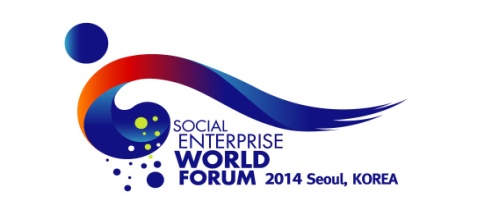 (재)함께일하는재단 / SEWF 2014 한국조직위원회제 7회 사회적기업월드포럼(Social Enterprise World Forum) 2014 서포터즈 모집분야분야활동내용우대사항모집인원행사운영행사운영등록 업무, 행사장 안내, 행사 지원(청년캠프, 투어, 페어) 등00명홍보온라인 홍보SNS 홍보 업무 개인 웹블로그 운영 경험자 우대0명홍보사진 ·영상 촬영사전활동기간과 행사 기간 중 사진 및 영상 촬영 지원사진 및 영상 촬영 경험자 우대0명홍보취재-행사 각종 소식 취재-행사 당일 기자단 활동기자단 활동 경험자 우대0명통·번역통·번역-해외 초청연사 의전-해외참가자 가이드 및 통역-연사 원고 및 포럼 각종자료 번역-포럼 내용 속기토익 850/ TOEFL 95/ TEPS 700 이상(2년 이상 외국 주재 경험 있을 시 점수 필요없음 00명